Бюллетень издается со 2 февраля 2008 годаМуниципальное средство массовой информации органов местного самоуправления городского поселения Агириш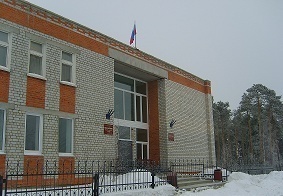 В этом выпуске:СоглашениеПамятка Центроспас Югория1. Предмет соглашения1.1. Предметом настоящего Соглашения является предоставление из бюджета Советского района в бюджет городского поселения Агириш в 2023 году  иных межбюджетных трансфертов, имеющих целевое назначение на реализацию мероприятий по содействию трудоустройству граждан (далее иные межбюджетные трансферты), в целях реализации мероприятий муниципальной программы Советского района «Улучшение условий и охраны труда, поддержка занятости населения в Советском районе», утвержденной постановлением администрации Советского района от 29.10.2018 № 2324, муниципальной программы городского поселения Агириш  «Развитие культуры в городском поселения Агириш», утвержденной постановлением администрации городского поселения Агириш  от 20.12.2018 № 261/НПА, в соответствии с Порядком участия.1.2. Представление иных межбюджетных трансфертов осуществляется по кодам бюджетной классификации расходов бюджетов Российской Федерации: код главного распорядителя средств бюджета Советского района 050, раздел 04, подраздел 01, целевая статья 0800285060, вид расходов 540, в рамках муниципальной программы Советского района «Улучшение условий и охраны труда, поддержка занятости населения в Советском районе».1.3. Мероприятия временного трудоустройства (цели предоставления иных межбюджетных трансфертов):1.3.1. организация временного трудоустройства граждан (безработных граждан), испытывающих трудности в поиске работы (основное мероприятие 1.2 «Содействие улучшению положения на рынке труда не занятых трудовой деятельностью и граждан (безработных граждан)» подпрограммы 1 «Содействие трудоустройству граждан» Государственной программы);1.3.2. организация проведения оплачиваемых общественных работ для не занятых трудовой деятельностью и безработных граждан (основное мероприятие 1.2 «Содействие улучшению положения на рынке труда не занятых трудовой деятельностью и граждан (безработных граждан)» подпрограммы 1 «Содействие трудоустройству граждан» Государственной программы).1.4. Уполномоченным органом Администрации района, осуществляющим взаимодействие с Администрацией поселения, на который со стороны Администрации района  возлагаются функции по исполнению (координацию исполнения) настоящего Соглашения является Управление экономического развития и инвестиций администрации района.2. Финансовое обеспечение расходных обязательств, в целях финансирования которых предоставляются иные межбюджетные трансферты 2.1. Общий объем бюджетных ассигнований, предусматриваемых в бюджете городского поселения Агириш на финансовое обеспечение расходных обязательств, в целях финансирования которых предоставляются иные межбюджетные трансферты, составляет в 2023 году не менее 776 592 (Семьсот семьдесят шесть тысяч пятьсот девяносто два) рубля 00 копеек;2.2. Размер иных межбюджетных трансфертов, предоставляемых из бюджета Советского района за счет средств бюджета Ханты-Мансийского автономного округа – Югры в бюджет городского поселения Агириш, в соответствии с настоящим Соглашением, составляет в 2023 году 100 % от общего объема бюджетных ассигнований, указанного в пункте 2.1 настоящего Соглашения, и определяется в соответствии с заявками на перечисление бюджетных средств, предоставленными казенным учреждением  Ханты-Мансийского автономного округа – Югры «Советский центр занятости населения».2.3. В случае внесения в закон Ханты-Мансийского автономного округа – Югры о бюджете Ханты-Мансийского автономного округа – Югры на текущий финансовый год и на плановый период и (или) нормативный правовой акт Правительства Ханты-Мансийского автономного округа – Югры изменений, предусматривающих уточнение в соответствующем финансовом году объемов бюджетных ассигнований на финансовое обеспечение мероприятий, в целях реализации которых предоставляется иные межбюджетные трансферты, в том числе в целях достижения результатов реализации мероприятий, в настоящее Соглашение вносятся соответствующие изменения в срок не позднее 60 (шестидесяти) календарных дней после дня вступления в силу закона Ханты-Мансийского автономного округа – Югры о внесении изменений в Закон Ханты-Мансийского автономного округа – Югры от 24.12.2022 № 132-оз «О бюджете Ханты-Мансийского автономного округа – Югры на 2023 год и на плановый период 2024 и 2025 годов» (подпункт «а» пункта 2 постановления Правительства Ханты-Мансийского автономного округа -Югры от 30.12.2022 № 752-п «О мерах по реализации Закона Ханты-Мансийского автономного округа – Югры «О бюджете Ханты-Мансийского автономного округа –Югры на 2023 год и на плановый период 2024 и 2025 годов»).3. Порядок, условия предоставления и сроки перечисления иных межбюджетных трансфертов3.1. Иные межбюджетные трансферты предоставляется в пределах лимитов бюджетных ассигнований, доведенных до муниципального образования Советский район, в соответствии со сводной бюджетной росписью расходов бюджета Советского района на 2023 год и на плановый период 2024 и 2025 годов.3.2. Иные межбюджетные трансферты предоставляются при наличии муниципального правового акта Администрации поселения об утверждении перечня мероприятий, в целях финансирования которых предоставляются иные межбюджетные трансферты.3.3. Перечисление иных межбюджетных трансфертов из Советского района в бюджет городского поселения Агириш осуществляется на: счет для осуществления и отражения операций по учету и распределению поступлений, открытый Управлению Федерального казначейства по Ханты-Мансийскому автономному округу – Югре в установленном Федеральным казначейством порядке.3.4. Предоставление иных межбюджетных трансфертов осуществляется Администрацией района в установленном порядке в пределах суммы, необходимой для оплаты денежных обязательств по расходам муниципального образования, источником финансового обеспечения которых являются средства иных межбюджетных трансфертов на основании заявки на перечисление бюджетных средств, предоставленной  казенным учреждением  Ханты-Мансийского автономного округа – Югры «Советский центр занятости населения».4. Взаимодействие Сторон4.1. Администрация района обязуется:4.1.1. Обеспечить предоставление иных межбюджетных трансфертов в порядке и при соблюдении Администрацией поселения условий предоставления иных межбюджетных трансфертов, установленных настоящим Соглашением, в пределах лимитов бюджетных ассигнований, доведенных до муниципального образования Советский район, в соответствии со сводной бюджетной росписью расходов бюджета Советского района на 2023 год и на плановый период 2024 и 2025 годов.4.1.2. Осуществлять контроль за соблюдением Администрацией поселения условий предоставления иных межбюджетных трансфертов и других обязательств, предусмотренных настоящим Соглашением.4.1.3. Осуществлять оценку результативности предоставления иных межбюджетных трансфертов с учетом обязательств по достижению значений результативности предоставления иных межбюджетных трансфертов, установленных в соответствии с подпунктом 4.3.1 пункта 4.3 настоящего Соглашения, на основании данных отчетности, представленной Администрацией поселения. 4.1.4. Оказывать консультативную помощь по исполнению настоящего Соглашения.4.1.5. Направлять разъяснения Администрации поселения по вопросам, связанным с исполнением настоящего Соглашения, в течение 10 рабочих дней со дня получения обращения Администрации поселения в соответствии с пунктом 4.4 настоящего Соглашения.4.2. Администрация района вправе запрашивать и получать у Администрации поселения информацию и документы, связанные с исполнением настоящего Соглашения и осуществлением контроля за его исполнением.4.3. Администрация поселения обязуется:4.3.1. Обеспечивать достижение значений показателей результативности (результатов) предоставления иных межбюджетных трансфертов, установленных в соответствии с приложением 1 к настоящему Соглашению.4.3.2. Обеспечивать представление Администрации района отчетов:о достижении значений показателей результативности (результатов) по форме согласно приложению 1 к настоящему Соглашению не позднее 05 числа месяца, следующего за отчетным кварталом, в котором был получены иные межбюджетные трансферты;о расходах по форме согласно приложению 2 к настоящему Соглашению, не позднее 05 числа месяца, следующего за отчетным кварталом, в котором был получены иные межбюджетные трансферты.4.3.3. В случае получения соответствующего запроса обеспечивать представление Администрации района информации и документов, связанных с исполнением настоящего Соглашения и осуществлением контроля за его исполнением.4.3.4. Возвратить в бюджет Советского района неиспользованный по состоянию на 1 января финансового года, следующего за отчетным, остаток средств иных межбюджетных трансфертов в сроки, установленные решением Думы Советского района от 26.12.2022 № 139 «О бюджете Советского района на 2023 год  и на плановый период 2024 и 2025 годов».4.3.5. Возвратить объем средств иных межбюджетных трансфертов в случае недостижения значений результатов исполнения мероприятий, в целях финансирования которых предоставляются иные межбюджетные трансферты, нарушения обязательств по соблюдению сроков выполнения работ по мероприятиям, предусмотренным в Муниципальной программе, в срок до в срок до 10 числа месяца, следующего за годом предоставления иных межбюджетных трансфертов.4.3.6. Своевременно предоставлять отчеты, предусмотренные подпунктом 4.3.2 пункта 4.3 настоящего Соглашения, Администрации района.4.3.7. Обеспечить последующее предоставление субсидий на иные цели за счет средств иных межбюджетных трансфертов муниципальным учреждениям, в целях финансирования которых предоставляются иные межбюджетные трансферты. 4.4. Администрация поселения вправе обращаться в Администрацию района за разъяснениями по исполнению настоящего Соглашения.5. Ответственность Сторон5.1. В случае неисполнения или ненадлежащего исполнения своих обязанностей по настоящему Соглашению Стороны несут ответственность в соответствии с законодательством Российской Федерации и Ханты-Мансийского автономного округа – Югры.5.2. В случае если не использованный по состоянию на 1 января финансового года, следующего за отчетным, остаток иных межбюджетных трансфертов не перечислен в доход бюджета Советского района, указанные средства подлежат взысканию в доход бюджета Советского района в порядке, установленном приказом Финансово-экономического управления администрации Советского района от 10.02.2021 № 15 «О Порядке взыскания в доход бюджета Советского района неиспользованных остатков межбюджетных трансфертов, полученных в форме субвенций и иных межбюджетных трансфертов, имеющих целевое назначение».5.3. В случае нецелевого использования иных межбюджетных трансфертов и (или) нарушения Администрацией поселения условий их предоставления (расходования) к Администрации поселения  применяются бюджетные меры принуждения, предусмотренные бюджетным законодательством Российской Федерации, и (или) меры административной ответственности.5.4. Основанием для освобождения Администрации поселения, от применения мер ответственности, предусмотренных бюджетным законодательством Российской Федерации, является документально подтвержденное наступление обстоятельств непреодолимой силы, препятствующих исполнению соответствующих обязательств.Под обстоятельствами непреодолимой силы в настоящем Соглашении понимаются чрезвычайные, непредвиденные и непредотвратимые обстоятельства (стихийные бедствия (наводнение, ураган), наступившие на территории городского поселения Агириш, запретительные меры государств, запрет торговых операций, в том числе с отдельными странами, вследствие принятия международных санкций и другие, не зависящие от воли сторон соглашения обстоятельства), возникшие в течение реализации Соглашения, которые нельзя было разумно ожидать при заключении Соглашения либо избежать или преодолеть, а также находящиеся вне контроля сторон Соглашения.К обстоятельствам непреодолимой силы не могут быть отнесены нарушения обязанностей со стороны контрагентов Администрации поселения по муниципальным контрактам, отсутствие на рынке нужных для исполнения обязательств товаров, отсутствие у городского поселения Агириш необходимых денежных средств, а также финансово-экономический кризис, изменение валютного курса, девальвация национальной валюты, преступные действия неустановленных (установленных) лиц.6. Заключительные положения6.1. Споры, возникающие между Сторонами в связи с исполнением настоящего Соглашения, решаются ими, по возможности, путем проведения переговоров с оформлением соответствующих протоколов или иных документов. При недостижении согласия споры между Сторонами решаются в судебном порядке.6.2. Настоящее Соглашение составлено в двух экземплярах, имеющих одинаковую юридическую силу. Все изменения и дополнения к настоящему Соглашению действительны лишь в том случае, если они оформлены в письменной форме и подписаны Сторонами настоящего Соглашения. 6.3. По взаимному соглашению Сторон, а также в случае изменения бюджетного законодательства Российской Федерации, в настоящее Соглашение могут быть внесены изменения и дополнения путем подписания дополнительного соглашения, являющегося неотъемлемой частью настоящего Соглашения.6.4. Внесение в настоящее Соглашение изменений, предусматривающих ухудшение установленных значений показателей результативности (результатов), увеличение сроков реализации предусмотренных настоящим Соглашением мероприятий, не допускается в течение всего срока действия настоящего Соглашения, за исключением случаев, предусмотренных пунктом 2.3 настоящего Соглашения, а также, если выполнение условий предоставления иных межбюджетных трансфертов оказалось невозможным вследствие обстоятельств непреодолимой силы, изменения значений целевых показателей и индикаторов подпрограмм государственной программы «Поддержка занятости населения», и в случае сокращения размера иного межбюджетного трансферта  в силу закона Ханты-Мансийского автономного округа – Югры о внесении изменений в Закон Ханты-Мансийского автономного округа – Югры от 24.12.2022 № 132-оз «О бюджете Ханты-Мансийского автономного округа – Югры на 2023 год и на плановый период 2024 и 2025 годов».6.45. Настоящее Соглашение вступает в силу после его официального опубликования (обнародования) Сторонами и действует до полного исполнения Сторонами взятых на себя обязательств. Подписи сторон:Глава 	Советского района					Глава городского поселенияЕ.И. Буренков						            Агириш Г.А. КрицынаПриложение 1 к Соглашению о предоставлении иных межбюджетных трансфертов бюджету городского  поселения Агириш от 03.02.2023 Значения результатов (показатели результативности) использования иных межбюджетных трансфертови сроки их достиженияПриложение 2 к Соглашению о предоставлении иных межбюджетных трансфертов бюджету городского  поселения Агириш от 03.02.2023ОТЧЕТо расходах городского поселения Агириш,в целях софинансирования которых предоставляются иные межбюджетные трансферты,по состоянию на __ __________ 20__ годаГлава городского (сельского) поселения   (уполномоченное лицо) ________________     ________________                                                                                                                          (подпись)        (расшифровка подписи)Главный бухгалтер ________________  ________________                                            (подпись)       (расшифровка подписи)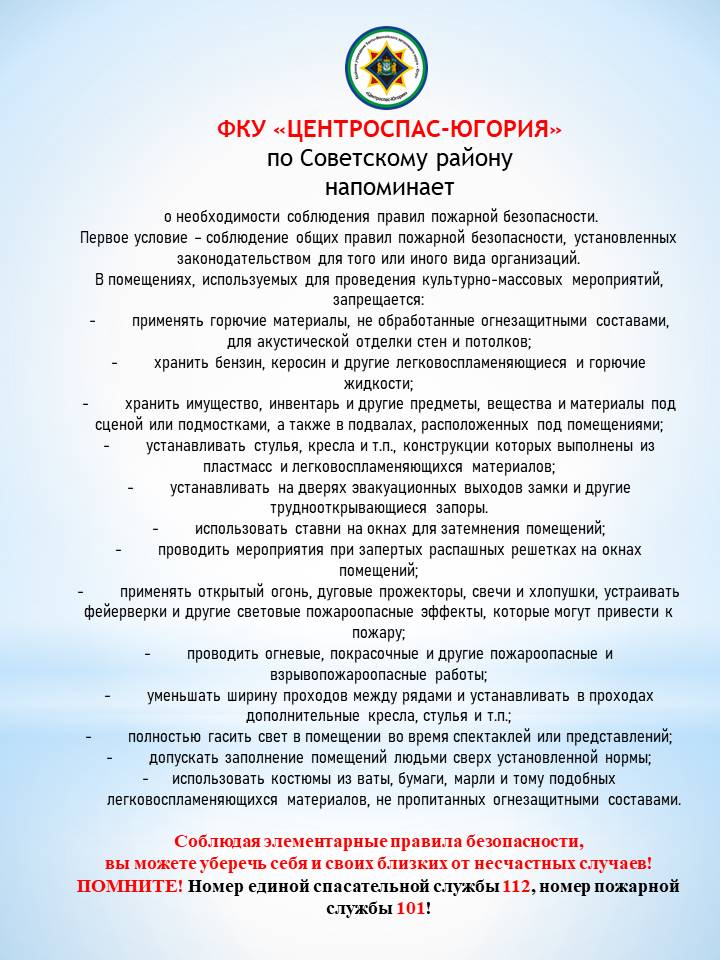 «Вестник городского поселения Агириш»                              Бюллетень является официальным источником опубликования нормативныхГлавный редактор : Науменко Е.Я.                                            правовых  актов органов местного самоуправления г.п. Агириш Учредитель: Администрация городского поселения Агириш                    (Тюменская обл., Советский р-он, г.п. Агириш, ул.Винницкая, 16)                                                                                Телефон: 8(34675) 41-2-33   факс:8(34675)41-2-33№ п/пНаправление расходовНаименованиемероприятияНаименование показателяКБКПлановое значение показателяГод, на который запланировано достижение показателя1Иные межбюджетные трансферты на реализацию мероприятий по содействию трудоустройству гражданОрганизация временного трудоустройства граждан (безработных граждан), испытывающих трудности в поиске работыКоличество трудоустроенных на временные рабочие места граждан (безработных граждан), испытывающих трудности в поиске работы3500 4010 7102 8506 0540420232Иные межбюджетные трансферты на реализацию мероприятий по содействию трудоустройству гражданОрганизация проведения оплачиваемых общественных работ для не занятых трудовой деятельностью и безработных гражданКоличество трудоустроенных на общественные работы не занятых трудовой деятельностью и безработных граждан3500 4010 7102 8506 0540122023№ п/пНаправление расходовНаименование мероприятия (объекта)Сроки реализацииНаименование показателяПредусмотрено средств на реализацию мероприятияФактически поступило в бюджетмуниципального образования избюджета Советского районаФактически использовано на отчетную датуОстаток средств по состоянию на отчетную дату123456789Итого по мероприятию, в том числе:из бюджета Советского районаобъем софинансированияиз бюджета поселенияИтого: по направлению расходовИтого: по направлению расходов